MCPAN РАБОЧИЕ БРЮКИ ИЗ ПОЛИЭСТЕРА И ХЛОПКА СЕРИИ MACH2 CORPORATE 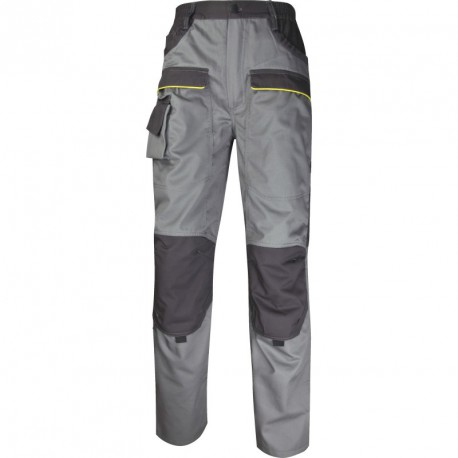 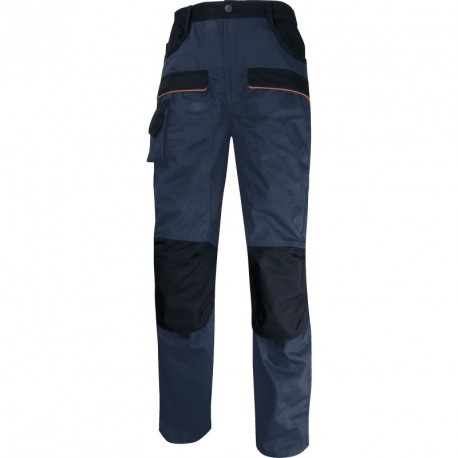 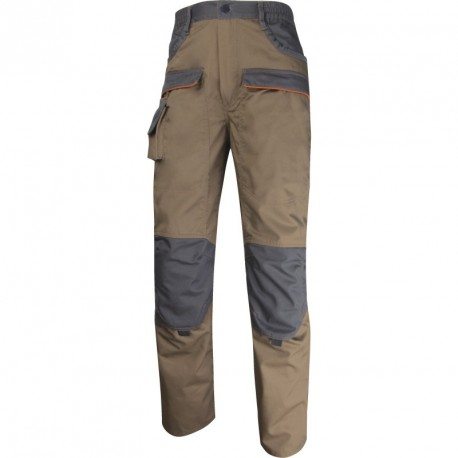 Цвет: светло-серый/темно-серый; темно-синий/черный;    бежевый/серый; Размер: S/M/L/XL/XXL/3XLСПЕЦИФИКАЦИЯБрюки с застежкой на молнию и пуговицу, с большим   количеством накладных и прорезных карманов.  Материал: смесовая ткань (65% полиэстер, 35% хлопок), плотность 245 г/кв.мОСНОВНЫЕ ПРЕИМУЩЕСТВА ТОВАРА ДЛЯ ПОЛЬЗОВАТЕЛЯЭластичная лента по бокам по линии талии в поясе брюк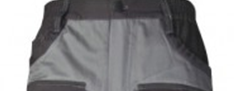 11 функциональных карманов, включая 1 для замерочной линейки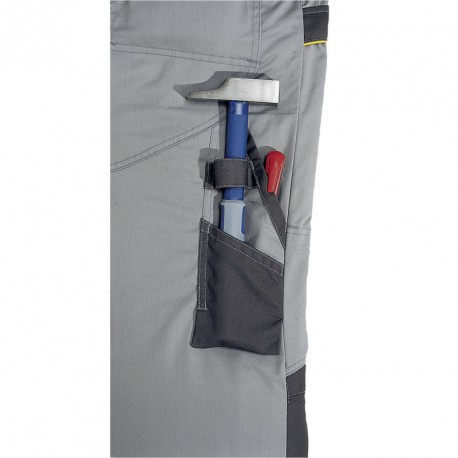 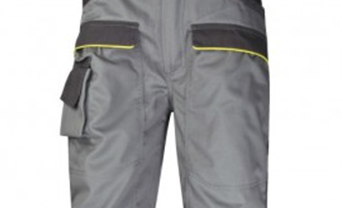 Карманы для наколенников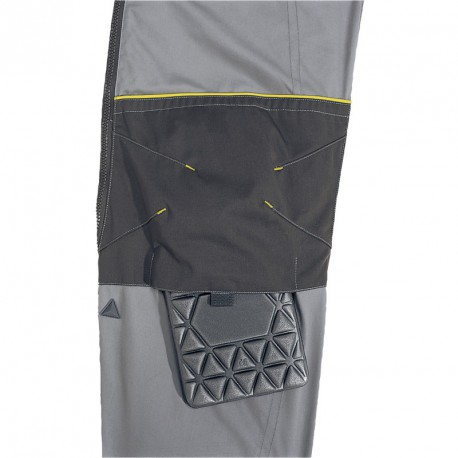 Усиленная накладка в ягодичной части брюк    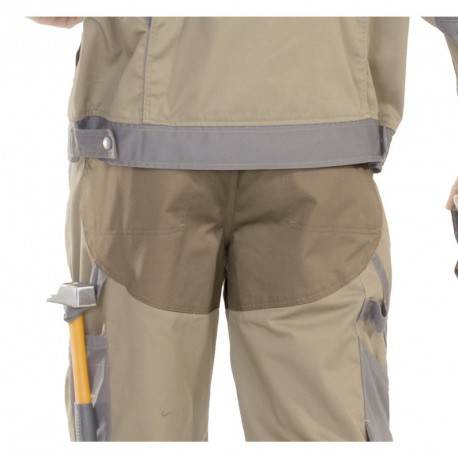 ТО:Брюки рабочие из смесовой ткани (65% полиэстер, 35% хлопок), плотность 245 г/кв.мБрюки с застежкой-молнией в среднем шве передних половинок брюк, с притачным поясом.Передняя половинка брюк из двух частей: верхней и нижней. На верхней части – два прорезных боковых кармана с наклонным входом, в правом – дополнительный карман. Ниже расположены два накладных кармана с клапаном, застегивающимся на контактную ленту; на правом кармане -дополнительно накладной карман с клапаном, застегивающимся на контактную ленту.  На нижней части - усилительные накладки в области колена в виде кармана для наколенника, застегивающимся на контактную ленту внизу кармана. Задняя половинка брюк из двух частей: верхней и нижней. Верхняя часть усилена дополнительной накладкой, на которой с двух сторон расположены накладные карманы с клапаном, застегивающимся на контактную ленту. На левой нижней части - накладной карман для инструментов со шлевкой, расположенной выше кармана. На правой нижней части - накладной карман с косым входом, на котором – дополнительный карман для инструментов со шлевкой.Пояс с застежкой на петлю и пуговицу, с вставками по бокам из эластичной ленты, со шлевками.Основные цвета: светло-серый/темно-синий/бежевыйДетали темно-серого /черного/серого цвета: пояс, клапана карманов, карманы для наколенников, шлевки.Все остальные элементы – основного цвета.